Formato de programa general de módulo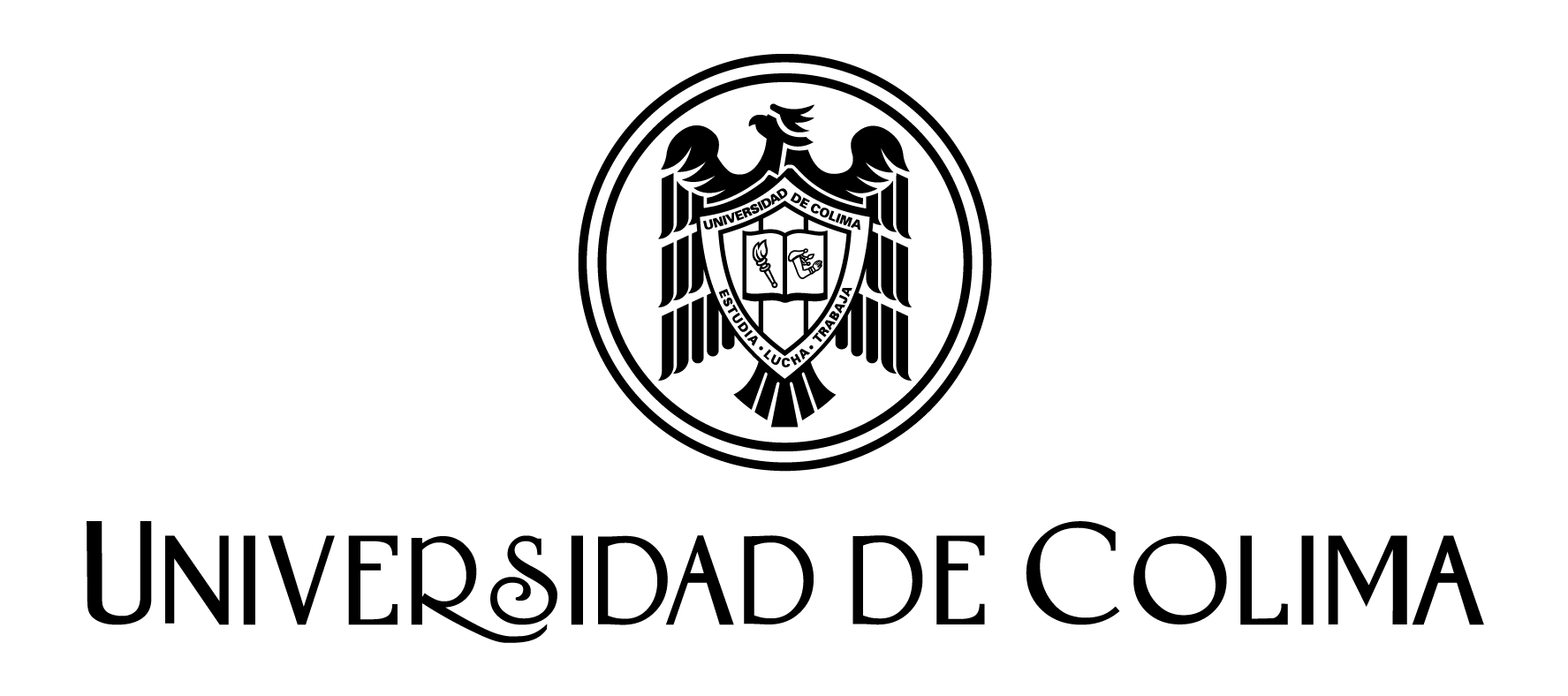 Coordinación General de DocenciaDirección General de Educación SuperiorCoordinación General de DocenciaDirección General de Educación SuperiorCoordinación General de DocenciaDirección General de Educación SuperiorCoordinación General de DocenciaDirección General de Educación SuperiorCoordinación General de DocenciaDirección General de Educación SuperiorCoordinación General de DocenciaDirección General de Educación SuperiorPrograma general de móduloPrograma general de móduloPrograma general de móduloPrograma general de móduloPrograma general de móduloPrograma general de móduloDatos de identificación del programa educativoDatos de identificación del programa educativoDatos de identificación del programa educativoDatos de identificación del programa educativoDatos de identificación del programa educativoDatos de identificación del programa educativoNombre del programa educativo: Licenciatura o Ingeniería en...Nombre del programa educativo: Licenciatura o Ingeniería en...Nombre del programa educativo: Licenciatura o Ingeniería en...Nombre del programa educativo: Licenciatura o Ingeniería en...Nombre del programa educativo: Licenciatura o Ingeniería en...Nombre del programa educativo: Licenciatura o Ingeniería en...Nombre del plantel: Facultad, Escuela o Instituto de...Nombre del plantel: Facultad, Escuela o Instituto de...Nombre del plantel: Facultad, Escuela o Instituto de...Nombre del plantel: Facultad, Escuela o Instituto de...Nombre del plantel: Facultad, Escuela o Instituto de...Nombre del plantel: Facultad, Escuela o Instituto de...Datos de identificación del móduloDatos de identificación del móduloDatos de identificación del móduloDatos de identificación del móduloDatos de identificación del móduloDatos de identificación del móduloNombre del módulo:Nombre del módulo:Nombre del módulo:Nombre del módulo:Nombre del módulo:Nombre del módulo:Asignaturas de las cuales se integraron los contenidos del módulo:Asignaturas de las cuales se integraron los contenidos del módulo:Asignaturas de las cuales se integraron los contenidos del módulo:Asignaturas de las cuales se integraron los contenidos del módulo:Asignaturas de las cuales se integraron los contenidos del módulo:Asignaturas de las cuales se integraron los contenidos del módulo:Docentes participantes: (colocar el nombre de cada docente que corresponde a las asignaturas mencionadas anteriormente que participaron en la construcción del módulo separados por una coma “ , ”)Docentes participantes: (colocar el nombre de cada docente que corresponde a las asignaturas mencionadas anteriormente que participaron en la construcción del módulo separados por una coma “ , ”)Docentes participantes: (colocar el nombre de cada docente que corresponde a las asignaturas mencionadas anteriormente que participaron en la construcción del módulo separados por una coma “ , ”)Docentes participantes: (colocar el nombre de cada docente que corresponde a las asignaturas mencionadas anteriormente que participaron en la construcción del módulo separados por una coma “ , ”)Docentes participantes: (colocar el nombre de cada docente que corresponde a las asignaturas mencionadas anteriormente que participaron en la construcción del módulo separados por una coma “ , ”)Docentes participantes: (colocar el nombre de cada docente que corresponde a las asignaturas mencionadas anteriormente que participaron en la construcción del módulo separados por una coma “ , ”)¿Su asignatura incluye viajes de estudio?¿Su asignatura incluye viajes de estudio?¿Su asignatura incluye viajes de estudio?¿Su asignatura incluye viajes de estudio?¿Su asignatura incluye viajes de estudio?¿Su asignatura incluye viajes de estudio?(   ) Sí                                (  )  No(   ) Sí                                (  )  No(   ) Sí                                (  )  No(   ) Sí                                (  )  No(   ) Sí                                (  )  No(   ) Sí                                (  )  No¿Será obligatorio el 80% de asistencia para tener derecho a evaluaciones parciales?¿Será obligatorio el 80% de asistencia para tener derecho a evaluaciones parciales?¿Será obligatorio el 80% de asistencia para tener derecho a evaluaciones parciales?¿Será obligatorio el 80% de asistencia para tener derecho a evaluaciones parciales?¿Será obligatorio el 80% de asistencia para tener derecho a evaluaciones parciales?¿Será obligatorio el 80% de asistencia para tener derecho a evaluaciones parciales?(   ) Sí                                (  )  No(   ) Sí                                (  )  No(   ) Sí                                (  )  No(   ) Sí                                (  )  No(   ) Sí                                (  )  No(   ) Sí                                (  )  NoSemestreCarga horaria semanalCarga horaria semanalDuración del móduloDuración del móduloDuración del móduloSemestreHCAHTIDel xx de agosto de 2021 al xx de enero de 2022Del xx de agosto de 2021 al xx de enero de 2022Del xx de agosto de 2021 al xx de enero de 2022V35Del xx de agosto de 2021 al xx de enero de 2022Del xx de agosto de 2021 al xx de enero de 2022Del xx de agosto de 2021 al xx de enero de 2022Periodos de evaluación:Periodos de evaluación:Periodos de evaluación:Periodos de evaluación:Periodos de evaluación:Periodos de evaluación:Evaluación parcial:Evaluación parcial:PrimeraSegundaTerceraOtra...Fecha:Fecha:EvaluaciónOrdinariaExtraordinariaExtraordinariaRegularizaciónRegularizaciónFecha:Introducción:Introducción:Introducción:Introducción:Introducción:Introducción:Hacer una descripción general del módulo, en donde se exponga la problemática del campo ocupacional de la cual se parte y que otorga a este un sentido particular; así mismo, mencionar la contribución de módulo al desarrollo de las competencias del perfil de egreso (genéricas y específicas) y la relación de los contenidos de las materias que se integran.Hacer una descripción general del módulo, en donde se exponga la problemática del campo ocupacional de la cual se parte y que otorga a este un sentido particular; así mismo, mencionar la contribución de módulo al desarrollo de las competencias del perfil de egreso (genéricas y específicas) y la relación de los contenidos de las materias que se integran.Hacer una descripción general del módulo, en donde se exponga la problemática del campo ocupacional de la cual se parte y que otorga a este un sentido particular; así mismo, mencionar la contribución de módulo al desarrollo de las competencias del perfil de egreso (genéricas y específicas) y la relación de los contenidos de las materias que se integran.Hacer una descripción general del módulo, en donde se exponga la problemática del campo ocupacional de la cual se parte y que otorga a este un sentido particular; así mismo, mencionar la contribución de módulo al desarrollo de las competencias del perfil de egreso (genéricas y específicas) y la relación de los contenidos de las materias que se integran.Hacer una descripción general del módulo, en donde se exponga la problemática del campo ocupacional de la cual se parte y que otorga a este un sentido particular; así mismo, mencionar la contribución de módulo al desarrollo de las competencias del perfil de egreso (genéricas y específicas) y la relación de los contenidos de las materias que se integran.Hacer una descripción general del módulo, en donde se exponga la problemática del campo ocupacional de la cual se parte y que otorga a este un sentido particular; así mismo, mencionar la contribución de módulo al desarrollo de las competencias del perfil de egreso (genéricas y específicas) y la relación de los contenidos de las materias que se integran.Campo (s) problemático (s) que atenderá el módulo:Campo (s) problemático (s) que atenderá el módulo:Campo (s) problemático (s) que atenderá el módulo:Campo (s) problemático (s) que atenderá el módulo:Campo (s) problemático (s) que atenderá el módulo:Campo (s) problemático (s) que atenderá el módulo:Indicar las situaciones o problemáticas reales de la práctica profesional en las que el módulo contribuirá a su resolución. Estas problemáticas estarán relacionadas con el propósito y contenidos del módulo y servirá de base para plantear las actividades que en éste se desarrollen. Es importante tener en cuenta que los campos problemáticos son aspectos amplios que atiende la profesión; por lo tanto, el módulo podrá contribuir, total o parcialmente, en su resolución. Se sugiere que la redacción del campo problemático se plasme en uno o dos párrafos, expresado en forma de necesidad o problemática existente del contexto el cual atiende la profesión.Indicar las situaciones o problemáticas reales de la práctica profesional en las que el módulo contribuirá a su resolución. Estas problemáticas estarán relacionadas con el propósito y contenidos del módulo y servirá de base para plantear las actividades que en éste se desarrollen. Es importante tener en cuenta que los campos problemáticos son aspectos amplios que atiende la profesión; por lo tanto, el módulo podrá contribuir, total o parcialmente, en su resolución. Se sugiere que la redacción del campo problemático se plasme en uno o dos párrafos, expresado en forma de necesidad o problemática existente del contexto el cual atiende la profesión.Indicar las situaciones o problemáticas reales de la práctica profesional en las que el módulo contribuirá a su resolución. Estas problemáticas estarán relacionadas con el propósito y contenidos del módulo y servirá de base para plantear las actividades que en éste se desarrollen. Es importante tener en cuenta que los campos problemáticos son aspectos amplios que atiende la profesión; por lo tanto, el módulo podrá contribuir, total o parcialmente, en su resolución. Se sugiere que la redacción del campo problemático se plasme en uno o dos párrafos, expresado en forma de necesidad o problemática existente del contexto el cual atiende la profesión.Indicar las situaciones o problemáticas reales de la práctica profesional en las que el módulo contribuirá a su resolución. Estas problemáticas estarán relacionadas con el propósito y contenidos del módulo y servirá de base para plantear las actividades que en éste se desarrollen. Es importante tener en cuenta que los campos problemáticos son aspectos amplios que atiende la profesión; por lo tanto, el módulo podrá contribuir, total o parcialmente, en su resolución. Se sugiere que la redacción del campo problemático se plasme en uno o dos párrafos, expresado en forma de necesidad o problemática existente del contexto el cual atiende la profesión.Indicar las situaciones o problemáticas reales de la práctica profesional en las que el módulo contribuirá a su resolución. Estas problemáticas estarán relacionadas con el propósito y contenidos del módulo y servirá de base para plantear las actividades que en éste se desarrollen. Es importante tener en cuenta que los campos problemáticos son aspectos amplios que atiende la profesión; por lo tanto, el módulo podrá contribuir, total o parcialmente, en su resolución. Se sugiere que la redacción del campo problemático se plasme en uno o dos párrafos, expresado en forma de necesidad o problemática existente del contexto el cual atiende la profesión.Indicar las situaciones o problemáticas reales de la práctica profesional en las que el módulo contribuirá a su resolución. Estas problemáticas estarán relacionadas con el propósito y contenidos del módulo y servirá de base para plantear las actividades que en éste se desarrollen. Es importante tener en cuenta que los campos problemáticos son aspectos amplios que atiende la profesión; por lo tanto, el módulo podrá contribuir, total o parcialmente, en su resolución. Se sugiere que la redacción del campo problemático se plasme en uno o dos párrafos, expresado en forma de necesidad o problemática existente del contexto el cual atiende la profesión.Propósito del módulo:Propósito del módulo:Propósito del módulo:Propósito del módulo:Propósito del módulo:Propósito del módulo:Aquí se expresa lo que se pretende que el estudiante conozca (conocimientos), haga (habilidades) y sea (actitudes y valores) en relación con campo problemático planteado y los contenidos determinados, así como las competencias genéricas que le permitan el hacer reflexivo, considerando la transferibilidad de estos conocimientos a contextos y problemas diferentes a aquéllos que se utilizan para su formación. Teniendo en cuenta que el módulo puede contribuir parcial o totalmente en la resolución del campo problemático, su propósito debe determinar el nivel de alcance o logro que se pretende obtener, con base en las competencias, contenido y etapa de formación de las materias que se integran.Aquí se expresa lo que se pretende que el estudiante conozca (conocimientos), haga (habilidades) y sea (actitudes y valores) en relación con campo problemático planteado y los contenidos determinados, así como las competencias genéricas que le permitan el hacer reflexivo, considerando la transferibilidad de estos conocimientos a contextos y problemas diferentes a aquéllos que se utilizan para su formación. Teniendo en cuenta que el módulo puede contribuir parcial o totalmente en la resolución del campo problemático, su propósito debe determinar el nivel de alcance o logro que se pretende obtener, con base en las competencias, contenido y etapa de formación de las materias que se integran.Aquí se expresa lo que se pretende que el estudiante conozca (conocimientos), haga (habilidades) y sea (actitudes y valores) en relación con campo problemático planteado y los contenidos determinados, así como las competencias genéricas que le permitan el hacer reflexivo, considerando la transferibilidad de estos conocimientos a contextos y problemas diferentes a aquéllos que se utilizan para su formación. Teniendo en cuenta que el módulo puede contribuir parcial o totalmente en la resolución del campo problemático, su propósito debe determinar el nivel de alcance o logro que se pretende obtener, con base en las competencias, contenido y etapa de formación de las materias que se integran.Aquí se expresa lo que se pretende que el estudiante conozca (conocimientos), haga (habilidades) y sea (actitudes y valores) en relación con campo problemático planteado y los contenidos determinados, así como las competencias genéricas que le permitan el hacer reflexivo, considerando la transferibilidad de estos conocimientos a contextos y problemas diferentes a aquéllos que se utilizan para su formación. Teniendo en cuenta que el módulo puede contribuir parcial o totalmente en la resolución del campo problemático, su propósito debe determinar el nivel de alcance o logro que se pretende obtener, con base en las competencias, contenido y etapa de formación de las materias que se integran.Aquí se expresa lo que se pretende que el estudiante conozca (conocimientos), haga (habilidades) y sea (actitudes y valores) en relación con campo problemático planteado y los contenidos determinados, así como las competencias genéricas que le permitan el hacer reflexivo, considerando la transferibilidad de estos conocimientos a contextos y problemas diferentes a aquéllos que se utilizan para su formación. Teniendo en cuenta que el módulo puede contribuir parcial o totalmente en la resolución del campo problemático, su propósito debe determinar el nivel de alcance o logro que se pretende obtener, con base en las competencias, contenido y etapa de formación de las materias que se integran.Aquí se expresa lo que se pretende que el estudiante conozca (conocimientos), haga (habilidades) y sea (actitudes y valores) en relación con campo problemático planteado y los contenidos determinados, así como las competencias genéricas que le permitan el hacer reflexivo, considerando la transferibilidad de estos conocimientos a contextos y problemas diferentes a aquéllos que se utilizan para su formación. Teniendo en cuenta que el módulo puede contribuir parcial o totalmente en la resolución del campo problemático, su propósito debe determinar el nivel de alcance o logro que se pretende obtener, con base en las competencias, contenido y etapa de formación de las materias que se integran.Contenido del módulo:Contenido del módulo:Contenido del módulo:Plasmar los contenidos que permitirán la resolución de los campos problemáticos. Deben ser cognitivos (conceptos, teorías, normas) para desarrollar en los estudiantes el saber conocer, procedimentales (técnicas, procedimientos) para desarrollar el saber hacer y actitudinales (valores) para desarrollar el saber ser, no aislados o separados, sino desde una visión integradora.El contenido se dividirá u organizará en unidades de aprendizaje, atendiendo la lógica pedagógica y de las materias que integran el módulo que permitan alcanzar el propósito planteado.Plasmar los contenidos que permitirán la resolución de los campos problemáticos. Deben ser cognitivos (conceptos, teorías, normas) para desarrollar en los estudiantes el saber conocer, procedimentales (técnicas, procedimientos) para desarrollar el saber hacer y actitudinales (valores) para desarrollar el saber ser, no aislados o separados, sino desde una visión integradora.El contenido se dividirá u organizará en unidades de aprendizaje, atendiendo la lógica pedagógica y de las materias que integran el módulo que permitan alcanzar el propósito planteado.Plasmar los contenidos que permitirán la resolución de los campos problemáticos. Deben ser cognitivos (conceptos, teorías, normas) para desarrollar en los estudiantes el saber conocer, procedimentales (técnicas, procedimientos) para desarrollar el saber hacer y actitudinales (valores) para desarrollar el saber ser, no aislados o separados, sino desde una visión integradora.El contenido se dividirá u organizará en unidades de aprendizaje, atendiendo la lógica pedagógica y de las materias que integran el módulo que permitan alcanzar el propósito planteado.Unidad de aprendizaje 1: nombre de la unidadUnidad de aprendizaje 1: nombre de la unidadUnidad de aprendizaje 1: nombre de la unidadTema 1.Tema 2.Tema 3.Tema nTema 1.Tema 2.Tema 3.Tema nTema 1.Tema 2.Tema 3.Tema nEstrategias didácticas y experiencias de aprendizaje:Estrategias didácticas y experiencias de aprendizaje:Estrategias didácticas y experiencias de aprendizaje:Describir, de manera genérica, la (s) estrategia (s) didáctica (s) que se implementará para trabajar el campo problemático que atiende el módulo; mediante ésta, deberán confluir los contenidos de la unidad de aprendizaje correspondiente evitando su fragmentación. Para completar esta sección, es importante retomar la información que se plasma en el apartado de Estrategias didácticas, experiencias de aprendizaje y evaluación de aprendizajes del Manual para el diseño y actualización de planes de estudio, o bien, el documento titulado Programa de Continuidad Académica. Integración curricular y selección de estrategias didácticas.En esta sección, como parte de las experiencias de aprendizaje, es importante señalar los medios o recursos tecnológicos que se utilizarán en el módulo, tanto para el desarrollo de actividades (plataformas EDUC o Google Classroom u otra necesaria para la revisión del contenido) como para la atención directa con estudiantes en acciones de asesoría o resolución de dudas sobre los temas (Foros en plataformas, Google Meet, Zoom, VC Espresso u otras).Describir, de manera genérica, la (s) estrategia (s) didáctica (s) que se implementará para trabajar el campo problemático que atiende el módulo; mediante ésta, deberán confluir los contenidos de la unidad de aprendizaje correspondiente evitando su fragmentación. Para completar esta sección, es importante retomar la información que se plasma en el apartado de Estrategias didácticas, experiencias de aprendizaje y evaluación de aprendizajes del Manual para el diseño y actualización de planes de estudio, o bien, el documento titulado Programa de Continuidad Académica. Integración curricular y selección de estrategias didácticas.En esta sección, como parte de las experiencias de aprendizaje, es importante señalar los medios o recursos tecnológicos que se utilizarán en el módulo, tanto para el desarrollo de actividades (plataformas EDUC o Google Classroom u otra necesaria para la revisión del contenido) como para la atención directa con estudiantes en acciones de asesoría o resolución de dudas sobre los temas (Foros en plataformas, Google Meet, Zoom, VC Espresso u otras).Describir, de manera genérica, la (s) estrategia (s) didáctica (s) que se implementará para trabajar el campo problemático que atiende el módulo; mediante ésta, deberán confluir los contenidos de la unidad de aprendizaje correspondiente evitando su fragmentación. Para completar esta sección, es importante retomar la información que se plasma en el apartado de Estrategias didácticas, experiencias de aprendizaje y evaluación de aprendizajes del Manual para el diseño y actualización de planes de estudio, o bien, el documento titulado Programa de Continuidad Académica. Integración curricular y selección de estrategias didácticas.En esta sección, como parte de las experiencias de aprendizaje, es importante señalar los medios o recursos tecnológicos que se utilizarán en el módulo, tanto para el desarrollo de actividades (plataformas EDUC o Google Classroom u otra necesaria para la revisión del contenido) como para la atención directa con estudiantes en acciones de asesoría o resolución de dudas sobre los temas (Foros en plataformas, Google Meet, Zoom, VC Espresso u otras).Actividades que desarrollará el estudiante:Actividades que desarrollará el estudiante:Actividades que desarrollará el estudiante:Vinculado con la sección anterior, en esta se plasmarán, de manera general, las actividades que desarrollará el estudiante (sincrónicas como asincrónicas), describiendo su principal objetivo. Posteriormente, en el Formato de proyecto de módulo con mediación tecnológica (Modelo ADDIE), se describirán con mayor detalle.Vinculado con la sección anterior, en esta se plasmarán, de manera general, las actividades que desarrollará el estudiante (sincrónicas como asincrónicas), describiendo su principal objetivo. Posteriormente, en el Formato de proyecto de módulo con mediación tecnológica (Modelo ADDIE), se describirán con mayor detalle.Vinculado con la sección anterior, en esta se plasmarán, de manera general, las actividades que desarrollará el estudiante (sincrónicas como asincrónicas), describiendo su principal objetivo. Posteriormente, en el Formato de proyecto de módulo con mediación tecnológica (Modelo ADDIE), se describirán con mayor detalle.Evaluación del aprendizaje:Evaluación del aprendizaje:Evaluación del aprendizaje:Plasmar los resultados esperados en términos de la calidad de la ejecución de una competencia o sus elementos, que sean la base para la evaluación y la acreditación de los/as alumnos/as. En esta sección interesa enunciar los criterios de desempeño, las evidencias (de proceso, producto, conocimiento y/o actitudes) que permitan verificar el desarrollo de las capacidades propuestas como objetivos, así como la ponderación dada a cada una de las evidencias. El detalle, es decir la explicación de cada evidencia, se expondrá en el momento de desarrollar el Formato de proyecto de módulo con mediación tecnológica (Modelo ADDIE) para cada una de las actividades de aprendizaje.Plasmar los resultados esperados en términos de la calidad de la ejecución de una competencia o sus elementos, que sean la base para la evaluación y la acreditación de los/as alumnos/as. En esta sección interesa enunciar los criterios de desempeño, las evidencias (de proceso, producto, conocimiento y/o actitudes) que permitan verificar el desarrollo de las capacidades propuestas como objetivos, así como la ponderación dada a cada una de las evidencias. El detalle, es decir la explicación de cada evidencia, se expondrá en el momento de desarrollar el Formato de proyecto de módulo con mediación tecnológica (Modelo ADDIE) para cada una de las actividades de aprendizaje.Plasmar los resultados esperados en términos de la calidad de la ejecución de una competencia o sus elementos, que sean la base para la evaluación y la acreditación de los/as alumnos/as. En esta sección interesa enunciar los criterios de desempeño, las evidencias (de proceso, producto, conocimiento y/o actitudes) que permitan verificar el desarrollo de las capacidades propuestas como objetivos, así como la ponderación dada a cada una de las evidencias. El detalle, es decir la explicación de cada evidencia, se expondrá en el momento de desarrollar el Formato de proyecto de módulo con mediación tecnológica (Modelo ADDIE) para cada una de las actividades de aprendizaje.Criterios de desempeñoEvidencias / Instrumento de evaluaciónPonderaciónPonderaciónResultado esperado, en términos de la calidad de la ejecución de una competencia o sus elementos. Es la base para juzgar si el participante es competente, o aún no.Es importante que los criterios sean concretos:Que permitan evaluar los aspectos esenciales del desempeño y no se queden en los detalles. Se recomienda también que los criterios aborden los diferentes saberes de la competencia.Para redactar los criterios nos podemos preguntar: ¿Cómo sé que el estudiante posee la competencia?¿Cuándo el estudiante es competente?Qué es lo que sabe hacer con los conocimientos adquiridos y cómo lo debe hacer (requisitos de calidad)¿Qué debe mostrar y de qué forma ha de hacerlo?Una evidencia pone de manifiesto si el estudiante es capaz de realizar la función referida en la competencia.Ponderar cada evidencia otorgando el valor más alto a la que implique la movilización y demostración más amplia o compleja de los conocimientos, habilidades, actitudes y valores expresados en las competencias La sumatoria debe ser el 100%  Ponderar cada evidencia otorgando el valor más alto a la que implique la movilización y demostración más amplia o compleja de los conocimientos, habilidades, actitudes y valores expresados en las competencias La sumatoria debe ser el 100%  Bibliografía:Bibliografía:Bibliografía:Redactar el listado de la bibliografía sugerida para los temas que se abordarán en cada unidad de aprendizaje.Redactar el listado de la bibliografía sugerida para los temas que se abordarán en cada unidad de aprendizaje.Redactar el listado de la bibliografía sugerida para los temas que se abordarán en cada unidad de aprendizaje.Unidad de aprendizaje 2: nombre de la unidadUnidad de aprendizaje 2: nombre de la unidadUnidad de aprendizaje 2: nombre de la unidadTema 1.Tema 2.Tema 3.Tema nTema 1.Tema 2.Tema 3.Tema nTema 1.Tema 2.Tema 3.Tema nEstrategias didácticas y experiencias de aprendizaje:Estrategias didácticas y experiencias de aprendizaje:Estrategias didácticas y experiencias de aprendizaje:Describir, de manera genérica, la (s) estrategia (s) didáctica (s) que se implementará para trabajar el campo problemático que atiende el módulo; mediante ésta, deberán confluir los contenidos de la unidad de aprendizaje correspondiente evitando su fragmentación. Para completar esta sección, es importante retomar la información que se plasma en el apartado de Estrategias didácticas, experiencias de aprendizaje y evaluación de aprendizajes del Manual para el diseño y actualización de planes de estudio, o bien, el documento titulado Programa de Continuidad Académica. Integración curricular y selección de estrategias didácticas.En esta sección, como parte de las experiencias de aprendizaje, es importante señalar los medios o recursos tecnológicos que se utilizarán en el módulo, tanto para el desarrollo de actividades (plataformas EDUC o Google Classroom u otra necesaria para la revisión del contenido) como para la atención directa con estudiantes en acciones de asesoría o resolución de dudas sobre los temas (Foros en plataformas, Google Meet, Zoom, VC Espresso u otras).Describir, de manera genérica, la (s) estrategia (s) didáctica (s) que se implementará para trabajar el campo problemático que atiende el módulo; mediante ésta, deberán confluir los contenidos de la unidad de aprendizaje correspondiente evitando su fragmentación. Para completar esta sección, es importante retomar la información que se plasma en el apartado de Estrategias didácticas, experiencias de aprendizaje y evaluación de aprendizajes del Manual para el diseño y actualización de planes de estudio, o bien, el documento titulado Programa de Continuidad Académica. Integración curricular y selección de estrategias didácticas.En esta sección, como parte de las experiencias de aprendizaje, es importante señalar los medios o recursos tecnológicos que se utilizarán en el módulo, tanto para el desarrollo de actividades (plataformas EDUC o Google Classroom u otra necesaria para la revisión del contenido) como para la atención directa con estudiantes en acciones de asesoría o resolución de dudas sobre los temas (Foros en plataformas, Google Meet, Zoom, VC Espresso u otras).Describir, de manera genérica, la (s) estrategia (s) didáctica (s) que se implementará para trabajar el campo problemático que atiende el módulo; mediante ésta, deberán confluir los contenidos de la unidad de aprendizaje correspondiente evitando su fragmentación. Para completar esta sección, es importante retomar la información que se plasma en el apartado de Estrategias didácticas, experiencias de aprendizaje y evaluación de aprendizajes del Manual para el diseño y actualización de planes de estudio, o bien, el documento titulado Programa de Continuidad Académica. Integración curricular y selección de estrategias didácticas.En esta sección, como parte de las experiencias de aprendizaje, es importante señalar los medios o recursos tecnológicos que se utilizarán en el módulo, tanto para el desarrollo de actividades (plataformas EDUC o Google Classroom u otra necesaria para la revisión del contenido) como para la atención directa con estudiantes en acciones de asesoría o resolución de dudas sobre los temas (Foros en plataformas, Google Meet, Zoom, VC Espresso u otras).Actividades que desarrollará el estudiante:Actividades que desarrollará el estudiante:Actividades que desarrollará el estudiante:Vinculado con la sección anterior, en esta se plasmarán, de manera general, las actividades que desarrollará el estudiante (sincrónicas como asincrónicas), describiendo su principal objetivo. Posteriormente, en el Formato de proyecto de módulo con mediación tecnológica (Modelo ADDIE), se describirán con mayor detalle.Vinculado con la sección anterior, en esta se plasmarán, de manera general, las actividades que desarrollará el estudiante (sincrónicas como asincrónicas), describiendo su principal objetivo. Posteriormente, en el Formato de proyecto de módulo con mediación tecnológica (Modelo ADDIE), se describirán con mayor detalle.Vinculado con la sección anterior, en esta se plasmarán, de manera general, las actividades que desarrollará el estudiante (sincrónicas como asincrónicas), describiendo su principal objetivo. Posteriormente, en el Formato de proyecto de módulo con mediación tecnológica (Modelo ADDIE), se describirán con mayor detalle.Evaluación del aprendizaje:Evaluación del aprendizaje:Evaluación del aprendizaje:Plasmar los resultados esperados en términos de la calidad de la ejecución de una competencia o sus elementos, que sean la base para la evaluación y la acreditación de los/as alumnos/as. En esta sección interesa enunciar los criterios de desempeño, las evidencias (de proceso, producto, conocimiento y/o actitudes) que permitan verificar el desarrollo de las capacidades propuestas como objetivos, así como la ponderación dada a cada una de las evidencias. El detalle, es decir la explicación de cada evidencia, se expondrá en el momento de desarrollar el Formato de proyecto de módulo con mediación tecnológica (Modelo ADDIE) para cada una de las actividades de aprendizaje.Plasmar los resultados esperados en términos de la calidad de la ejecución de una competencia o sus elementos, que sean la base para la evaluación y la acreditación de los/as alumnos/as. En esta sección interesa enunciar los criterios de desempeño, las evidencias (de proceso, producto, conocimiento y/o actitudes) que permitan verificar el desarrollo de las capacidades propuestas como objetivos, así como la ponderación dada a cada una de las evidencias. El detalle, es decir la explicación de cada evidencia, se expondrá en el momento de desarrollar el Formato de proyecto de módulo con mediación tecnológica (Modelo ADDIE) para cada una de las actividades de aprendizaje.Plasmar los resultados esperados en términos de la calidad de la ejecución de una competencia o sus elementos, que sean la base para la evaluación y la acreditación de los/as alumnos/as. En esta sección interesa enunciar los criterios de desempeño, las evidencias (de proceso, producto, conocimiento y/o actitudes) que permitan verificar el desarrollo de las capacidades propuestas como objetivos, así como la ponderación dada a cada una de las evidencias. El detalle, es decir la explicación de cada evidencia, se expondrá en el momento de desarrollar el Formato de proyecto de módulo con mediación tecnológica (Modelo ADDIE) para cada una de las actividades de aprendizaje.Criterios de desempeñoEvidencias / Instrumento de evaluaciónPonderaciónPonderaciónResultado esperado, en términos de la calidad de la ejecución de una competencia o sus elementos. Es la base para juzgar si el participante es competente, o aún no.Es importante que los criterios sean concretos:Que permitan evaluar los aspectos esenciales del desempeño y no se queden en los detalles. Se recomienda también que los criterios aborden los diferentes saberes de la competencia.Para redactar los criterios nos podemos preguntar: ¿Cómo sé que el estudiante posee la competencia?¿Cuándo el estudiante es competente?Qué es lo que sabe hacer con los conocimientos adquiridos y cómo lo debe hacer (requisitos de calidad)¿Qué debe mostrar y de qué forma ha de hacerlo?Una evidencia pone de manifiesto si el estudiante es capaz de realizar la función referida en la competencia.Ponderar cada evidencia otorgando el valor más alto a la que implique la movilización y demostración más amplia o compleja de los conocimientos, habilidades, actitudes y valores expresados en las competencias La sumatoria debe ser el 100%  Ponderar cada evidencia otorgando el valor más alto a la que implique la movilización y demostración más amplia o compleja de los conocimientos, habilidades, actitudes y valores expresados en las competencias La sumatoria debe ser el 100%  Bibliografía:Bibliografía:Bibliografía:Redactar el listado de la bibliografía sugerida para los temas que se abordarán en cada unidad de aprendizaje.Redactar el listado de la bibliografía sugerida para los temas que se abordarán en cada unidad de aprendizaje.Redactar el listado de la bibliografía sugerida para los temas que se abordarán en cada unidad de aprendizaje.Evaluación ordinariaEvaluación ordinariaEvaluación ordinariaPlasmar los criterios de desempeño, evidencias, instrumentos de evaluación y ponderación que se tomarán en cuenta para la evaluación ordinaria. Es importante tener en cuenta que este periodo de evaluación se trata de etapa de recuperación en donde el estudiantado pueda realizar la entrega de evidencias de aprendizaje solicitadas durante el todo el módulo. Se requiere la participación conjunta de los profesores del módulo, para la definición y ejecución de esta evaluación.Plasmar los criterios de desempeño, evidencias, instrumentos de evaluación y ponderación que se tomarán en cuenta para la evaluación ordinaria. Es importante tener en cuenta que este periodo de evaluación se trata de etapa de recuperación en donde el estudiantado pueda realizar la entrega de evidencias de aprendizaje solicitadas durante el todo el módulo. Se requiere la participación conjunta de los profesores del módulo, para la definición y ejecución de esta evaluación.Plasmar los criterios de desempeño, evidencias, instrumentos de evaluación y ponderación que se tomarán en cuenta para la evaluación ordinaria. Es importante tener en cuenta que este periodo de evaluación se trata de etapa de recuperación en donde el estudiantado pueda realizar la entrega de evidencias de aprendizaje solicitadas durante el todo el módulo. Se requiere la participación conjunta de los profesores del módulo, para la definición y ejecución de esta evaluación.Criterios de desempeñoEvidencias / Instrumento de evaluaciónPonderaciónResultado esperado, en términos de la calidad de la ejecución de una competencia o sus elementos. Es la base para juzgar si el participante es competente, o aún no.Es importante que los criterios sean concretos:Que permitan evaluar los aspectos esenciales del desempeño y no se queden en los detalles. Se recomienda también que los criterios aborden los diferentes saberes de la competencia.Para redactar los criterios nos podemos preguntar: ¿Cómo sé que el estudiante posee la competencia?¿Cuándo el estudiante es competente?Qué es lo que sabe hacer con los conocimientos adquiridos y cómo lo debe hacer (requisitos de calidad)¿Qué debe mostrar y de qué forma ha de hacerlo?Una evidencia pone de manifiesto si el estudiante es capaz de realizar la función referida en la competencia.Ponderar cada evidencia otorgando el valor más alto a la que implique la movilización y demostración más amplia o compleja de los conocimientos, habilidades, actitudes y valores expresados en las competencias La sumatoria debe ser el 100%  Evaluación extraordinariaEvaluación extraordinariaEvaluación extraordinariaPlasmar los criterios de desempeño, evidencias, instrumentos de evaluación y ponderación que se tomarán en cuenta para la evaluación extraordinaria. Es importante tener en cuenta que este periodo de evaluación se trata de etapa de recuperación en donde el estudiantado pueda realizar la entrega de evidencias de aprendizaje solicitadas durante el todo el módulo. Se requiere la participación conjunta de los profesores del módulo, para la definición y ejecución de esta evaluación.Plasmar los criterios de desempeño, evidencias, instrumentos de evaluación y ponderación que se tomarán en cuenta para la evaluación extraordinaria. Es importante tener en cuenta que este periodo de evaluación se trata de etapa de recuperación en donde el estudiantado pueda realizar la entrega de evidencias de aprendizaje solicitadas durante el todo el módulo. Se requiere la participación conjunta de los profesores del módulo, para la definición y ejecución de esta evaluación.Plasmar los criterios de desempeño, evidencias, instrumentos de evaluación y ponderación que se tomarán en cuenta para la evaluación extraordinaria. Es importante tener en cuenta que este periodo de evaluación se trata de etapa de recuperación en donde el estudiantado pueda realizar la entrega de evidencias de aprendizaje solicitadas durante el todo el módulo. Se requiere la participación conjunta de los profesores del módulo, para la definición y ejecución de esta evaluación.Criterios de desempeñoEvidencias / Instrumento de evaluaciónPonderaciónResultado esperado, en términos de la calidad de la ejecución de una competencia o sus elementos. Es la base para juzgar si el participante es competente, o aún no.Es importante que los criterios sean concretos:Que permitan evaluar los aspectos esenciales del desempeño y no se queden en los detalles. Se recomienda también que los criterios aborden los diferentes saberes de la competencia.Para redactar los criterios nos podemos preguntar: ¿Cómo sé que el estudiante posee la competencia?¿Cuándo el estudiante es competente?Qué es lo que sabe hacer con los conocimientos adquiridos y cómo lo debe hacer (requisitos de calidad)¿Qué debe mostrar y de qué forma ha de hacerlo?Una evidencia pone de manifiesto si el estudiante es capaz de realizar la función referida en la competencia.Ponderar cada evidencia otorgando el valor más alto a la que implique la movilización y demostración más amplia o compleja de los conocimientos, habilidades, actitudes y valores expresados en las competencias La sumatoria debe ser el 100%  Evaluación de regularizaciónEvaluación de regularizaciónEvaluación de regularizaciónPlasmar los criterios de desempeño, evidencias, instrumentos de evaluación y ponderación que se tomarán en cuenta para la evaluación extraordinaria. Es importante tener en cuenta que este periodo de evaluación se trata de etapa de recuperación en donde el estudiantado pueda realizar la entrega de evidencias de aprendizaje solicitadas durante el todo el módulo. Se requiere la participación conjunta de los profesores del módulo, para la definición y ejecución de esta evaluación.Plasmar los criterios de desempeño, evidencias, instrumentos de evaluación y ponderación que se tomarán en cuenta para la evaluación extraordinaria. Es importante tener en cuenta que este periodo de evaluación se trata de etapa de recuperación en donde el estudiantado pueda realizar la entrega de evidencias de aprendizaje solicitadas durante el todo el módulo. Se requiere la participación conjunta de los profesores del módulo, para la definición y ejecución de esta evaluación.Plasmar los criterios de desempeño, evidencias, instrumentos de evaluación y ponderación que se tomarán en cuenta para la evaluación extraordinaria. Es importante tener en cuenta que este periodo de evaluación se trata de etapa de recuperación en donde el estudiantado pueda realizar la entrega de evidencias de aprendizaje solicitadas durante el todo el módulo. Se requiere la participación conjunta de los profesores del módulo, para la definición y ejecución de esta evaluación.Criterios de desempeñoEvidencias / Instrumento de evaluaciónPonderaciónResultado esperado, en términos de la calidad de la ejecución de una competencia o sus elementos. Es la base para juzgar si el participante es competente, o aún no.Es importante que los criterios sean concretos:Que permitan evaluar los aspectos esenciales del desempeño y no se queden en los detalles. Se recomienda también que los criterios aborden los diferentes saberes de la competencia.Para redactar los criterios nos podemos preguntar: ¿Cómo sé que el estudiante posee la competencia?¿Cuándo el estudiante es competente?Qué es lo que sabe hacer con los conocimientos adquiridos y cómo lo debe hacer (requisitos de calidad)¿Qué debe mostrar y de qué forma ha de hacerlo?Una evidencia pone de manifiesto si el estudiante es capaz de realizar la función referida en la competencia.Ponderar cada evidencia otorgando el valor más alto a la que implique la movilización y demostración más amplia o compleja de los conocimientos, habilidades, actitudes y valores expresados en las competencias La sumatoria debe ser el 100%  Fecha de elaboración:Fecha de aprobación de la Academia: